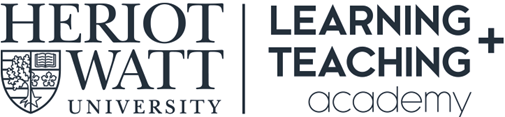 Responsive Blended Learning Course Mapping Tool Course Learning Activities, Resources and AssessmentThis is a simple tool to encourage you to map out, week-by-week, the learning that you will be inviting your students to engage in.  We suggest you work through this as a course team.  As you do so, share resources, consider how you will make best use of your team’s skills and expertise, and discuss how you will work together to support student learning through the course. This tool will help you review the pace and progression of the study calendar by highlighting the resources you will ask students to engage with, the activities they can participate in, and the assessments they will be submitting and receiving feedback on.You are asked to consider what your students will do each week if they are on campus, online, or a blend of both. This will help you respond rapidly, should local conditions change. Bear in mind that access to campuses (or other sites) may change throughout the course and will vary by location.As you develop your RBL Course Map, pay attention to how you make use of the different learning environments and how you are varying and developing activities and opportunities for student interaction and engagement. You will need to ensure an equitable experience and achievement of the same learning outcomes for all students, regardless of what campus they are linked to and whether they are able to attend in person or not. You are planning in the context of considerable uncertainty.  Regularly reviewing and refreshing this course map in light of changing information and specific campus contexts will be essential.  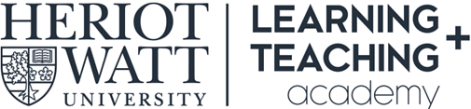 Responsive Blended Learning Course Mapping Tool Responsive Blended Learning Course Mapping Tool                    Course Code:                                                           Course Name:Week of Study: Induction and Pre-course communication and support Responsive Blended Learning Course Mapping Tool Course Code:                                                           Course Name:Week of Study: Week 1 Responsive Blended Learning Course Mapping Tool Course Code:                                                           Course Name:Week of Study: Week 2 Responsive Blended Learning Course Mapping Tool Course Code:                                                           Course Name:Week of Study: Week 3 Responsive Blended Learning Course Mapping Tool Course Code:                                                           Course Name:Week of Study: Week 4 Responsive Blended Learning Course Mapping Tool Course Code:                                                           Course Name:Week of Study: Week 5 Responsive Blended Learning Course Mapping Tool Course Code:                                                           Course Name:Week of Study: Week 6 Responsive Blended Learning Course Mapping Tool Course Code:                                                           Course Name:Week of Study: Week 7 Responsive Blended Learning Course Mapping Tool Course Code:                                                           Course Name:Week of Study: Week 8 Responsive Blended Learning Course Mapping Tool Course Code:                                                           Course Name:Week of Study: Week 9 Responsive Blended Learning Course Mapping Tool Course Code:                                                           Course Name:Week of Study: Week 10 Responsive Blended Learning Course Mapping Tool Course Code:                                                           Course Name:Week of Study: Week 11 Responsive Blended Learning Course Mapping Tool Course Code:                                                           Course Name:Week of Study: Week 12 Responsive Blended Learning Course Mapping Tool Course Code:                                                           Course Name:Week of Study: Revision and Post-course communication and support We strongly recommend you work through the Introducing Responsive Blended Learning module prior to finalising your RBL Course Map.  The iRBL module will provide you with pedagogic and practical support to think through the options for your course.Course InformationCourse InformationCourse NameCourse CodeCourse LeaderCourse Teaching Team (include location, working pattern, responsibilities)Course Teaching Team (include location, working pattern, responsibilities)Course Teaching Team (include location, working pattern, responsibilities)Course Teaching Team (include location, working pattern, responsibilities)Key Information (Review of Existing Course Provision)Key Information (Review of Existing Course Provision)Linked programmes(and linked learning outcomes)Course Learning OutcomesAssessment Overview(what assessment is required, as per course approval documentation) Number of students expected on the courseKey learning events and activitiesExternal requirements or considerations. (Including changes agreed in light of COVID-19) Additional Information Topic(s) Explored: Learning Outcomes Covered: Learning Resources Available How will these be accessed?Details of Assessment and feedback (Formative and Summative)Learning activitiesLive / Synchronous ActivitiesVLE Learning Hub Activity What activities will all students take part in ‘live’ online regardless of location? Learning activitiesLive / Synchronous ActivitiesEnhanced Remote ActivityWhat additional activities will students be offered ‘live’ if their campus is not accessible to them / they cannot attend. Learning activitiesLive / Synchronous ActivitiesEnhanced On-Campus ActivityWhat additional activities will students be offered ‘live’ if campus is accessible to them and they can attend.Learning activitiesAsynchronous ActivitiesVLE Learning Hub Activity: What activities will students take part in asynchronously regardless of location? Learning activitiesAsynchronous ActivitiesEnhanced Remote ActivityWhat additional activities will students be offered if their campus is not accessible to them / they cannot attend.Learning activitiesAsynchronous ActivitiesEnhanced On-Campus ActivityWhat additional activities will students be offered if their campus is accessible to them and they can attend.Campus-Specific Considerations and AdjustmentsIf you are delivering your course across multiple campuses, note any issues re alternative scheduling (for example related to working week, weekends and holidays); opportunities to make use of campus spaces for whole cohort teaching; challenges with specific spaces, etc. Notes and Questions for DiscussionTimetabling ConsiderationsTopic(s) Explored: Learning Outcomes Covered: Learning Resources Available How will these be accessed?Details of Assessment and feedback (Formative and Summative)Learning activitiesLive / Synchronous ActivitiesVLE Learning Hub Activity What activities will all students take part in ‘live’ online regardless of location? Learning activitiesLive / Synchronous ActivitiesEnhanced Remote ActivityWhat additional activities will students be offered ‘live’ online if their campus is not accessible to them / they cannot attend. Learning activitiesLive / Synchronous ActivitiesEnhanced On-Campus ActivityWhat additional activities will students be offered ‘live’ online if campus is accessible to them and they can attend.Learning activitiesAsynchronous ActivitiesVLE Learning Hub Activity: What activities will students take part in asynchronously regardless of location? Learning activitiesAsynchronous ActivitiesEnhanced Remote ActivityWhat additional activities will students be offered if their campus is not accessible to them / they cannot attend.Learning activitiesAsynchronous ActivitiesEnhanced On-Campus ActivityWhat additional activities will students be offered if their campus is accessible to them and they can attend.Campus-Specific Considerations and AdjustmentsIf you are delivering your course across multiple campuses, note any issues re alternative scheduling (for example related to working week, weekends and holidays); opportunities to make use of campus spaces for whole cohort teaching; challenges with specific spaces, etc. Notes and Questions for DiscussionTimetabling ConsiderationsTopic(s) Explored: Learning Outcomes Covered: Learning Resources Available How will these be accessed?Details of Assessment and feedback (Formative and Summative)Learning activitiesLive / Synchronous ActivitiesVLE Learning Hub Activity What activities will all students take part in ‘live’ online regardless of location? Learning activitiesLive / Synchronous ActivitiesEnhanced Remote ActivityWhat additional activities will students be offered ‘live’ online if their campus is not accessible to them / they cannot attend. Learning activitiesLive / Synchronous ActivitiesEnhanced On-Campus ActivityWhat additional activities will students be offered ‘live’ online if campus is accessible to them and they can attend.Learning activitiesAsynchronous ActivitiesVLE Learning Hub Activity: What activities will students take part in asynchronously regardless of location? Learning activitiesAsynchronous ActivitiesEnhanced Remote ActivityWhat additional activities will students be offered if their campus is not accessible to them / they cannot attend.Learning activitiesAsynchronous ActivitiesEnhanced On-Campus ActivityWhat additional activities will students be offered if their campus is accessible to them and they can attend.Campus-Specific Considerations and AdjustmentsIf you are delivering your course across multiple campuses, note any issues re alternative scheduling (for example related to working week, weekends and holidays); opportunities to make use of campus spaces for whole cohort teaching; challenges with specific spaces, etc. Notes and Questions for DiscussionTimetabling ConsiderationsTopic(s) Explored: Learning Outcomes Covered:Learning Resources Available How will these be accessed?Details of Assessment and feedback (Formative and Summative)Learning activitiesLive / Synchronous ActivitiesVLE Learning Hub Activity What activities will all students take part in ‘live’ online regardless of location? Learning activitiesLive / Synchronous ActivitiesEnhanced Remote ActivityWhat additional activities will students be offered ‘live’ online if their campus is not accessible to them / they cannot attend. Learning activitiesLive / Synchronous ActivitiesEnhanced On-Campus ActivityWhat additional activities will students be offered ‘live’ online if campus is accessible to them and they can attend.Learning activitiesAsynchronous ActivitiesVLE Learning Hub Activity: What activities will students take part in asynchronously regardless of location? Learning activitiesAsynchronous ActivitiesEnhanced Remote ActivityWhat additional activities will students be offered if their campus is not accessible to them / they cannot attend.Learning activitiesAsynchronous ActivitiesEnhanced On-Campus ActivityWhat additional activities will students be offered if their campus is accessible to them and they can attend.Campus-Specific Considerations and AdjustmentsIf you are delivering your course across multiple campuses, note any issues re alternative scheduling (for example related to working week, weekends and holidays); opportunities to make use of campus spaces for whole cohort teaching; challenges with specific spaces, etc. Notes and Questions for DiscussionTimetabling ConsiderationsTopic(s) Explored: Learning Outcomes Covered:Learning Resources Available How will these be accessed?Details of Assessment and feedback (Formative and Summative)Learning activitiesLive / Synchronous ActivitiesVLE Learning Hub Activity What activities will all students take part in ‘live’ online regardless of location? Learning activitiesLive / Synchronous ActivitiesEnhanced Remote ActivityWhat additional activities will students be offered ‘live’ online if their campus is not accessible to them / they cannot attend. Learning activitiesLive / Synchronous ActivitiesEnhanced On-Campus ActivityWhat additional activities will students be offered ‘live’ online if campus is accessible to them and they can attend.Learning activitiesAsynchronous ActivitiesVLE Learning Hub Activity: What activities will students take part in asynchronously regardless of location? Learning activitiesAsynchronous ActivitiesEnhanced Remote ActivityWhat additional activities will students be offered if their campus is not accessible to them / they cannot attend.Learning activitiesAsynchronous ActivitiesEnhanced On-Campus ActivityWhat additional activities will students be offered if their campus is accessible to them and they can attend.Campus-Specific Considerations and AdjustmentsIf you are delivering your course across multiple campuses, note any issues re alternative scheduling (for example related to working week, weekends and holidays); opportunities to make use of campus spaces for whole cohort teaching; challenges with specific spaces, etc. Notes and Questions for DiscussionTimetabling ConsiderationsTopic(s) Explored: Learning Outcomes Covered:Learning Resources Available How will these be accessed?Details of Assessment and feedback (Formative and Summative)Learning activitiesLive / Synchronous ActivitiesVLE Learning Hub Activity What activities will all students take part in ‘live’ online regardless of location? Learning activitiesLive / Synchronous ActivitiesEnhanced Remote ActivityWhat additional activities will students be offered ‘live’ online if their campus is not accessible to them / they cannot attend. Learning activitiesLive / Synchronous ActivitiesEnhanced On-Campus ActivityWhat additional activities will students be offered ‘live’ online if campus is accessible to them and they can attend.Learning activitiesAsynchronous ActivitiesVLE Learning Hub Activity: What activities will students take part in asynchronously regardless of location? Learning activitiesAsynchronous ActivitiesEnhanced Remote ActivityWhat additional activities will students be offered if their campus is not accessible to them / they cannot attend.Learning activitiesAsynchronous ActivitiesEnhanced On-Campus ActivityWhat additional activities will students be offered if their campus is accessible to them and they can attend.Campus-Specific Considerations and AdjustmentsIf you are delivering your course across multiple campuses, note any issues re alternative scheduling (for example related to working week, weekends and holidays); opportunities to make use of campus spaces for whole cohort teaching; challenges with specific spaces, etc. Notes and Questions for DiscussionTimetabling ConsiderationsTopic(s) Explored: Learning Outcomes Covered:Learning Resources Available How will these be accessed?Details of Assessment and feedback (Formative and Summative)Learning activitiesLive / Synchronous ActivitiesVLE Learning Hub Activity What activities will all students take part in ‘live’ online regardless of location? Learning activitiesLive / Synchronous ActivitiesEnhanced Remote ActivityWhat additional activities will students be offered ‘live’ online if their campus is not accessible to them / they cannot attend. Learning activitiesLive / Synchronous ActivitiesEnhanced On-Campus ActivityWhat additional activities will students be offered ‘live’ online if campus is accessible to them and they can attend.Learning activitiesAsynchronous ActivitiesVLE Learning Hub Activity: What activities will students take part in asynchronously regardless of location? Learning activitiesAsynchronous ActivitiesEnhanced Remote ActivityWhat additional activities will students be offered if their campus is not accessible to them / they cannot attend.Learning activitiesAsynchronous ActivitiesEnhanced On-Campus ActivityWhat additional activities will students be offered if their campus is accessible to them and they can attend.Campus-Specific Considerations and AdjustmentsIf you are delivering your course across multiple campuses, note any issues re alternative scheduling (for example related to working week, weekends and holidays); opportunities to make use of campus spaces for whole cohort teaching; challenges with specific spaces, etc. Notes and Questions for DiscussionTimetabling ConsiderationsTopic(s) Explored: Learning Outcomes Covered:Learning Resources Available How will these be accessed?Details of Assessment and feedback (Formative and Summative)Learning activitiesLive / Synchronous ActivitiesVLE Learning Hub Activity What activities will all students take part in ‘live’ online regardless of location? Learning activitiesLive / Synchronous ActivitiesEnhanced Remote ActivityWhat additional activities will students be offered ‘live’ online if their campus is not accessible to them / they cannot attend. Learning activitiesLive / Synchronous ActivitiesEnhanced On-Campus ActivityWhat additional activities will students be offered ‘live’ online if campus is accessible to them and they can attend.Learning activitiesAsynchronous ActivitiesVLE Learning Hub Activity: What activities will students take part in asynchronously regardless of location? Learning activitiesAsynchronous ActivitiesEnhanced Remote ActivityWhat additional activities will students be offered if their campus is not accessible to them / they cannot attend.Learning activitiesAsynchronous ActivitiesEnhanced On-Campus ActivityWhat additional activities will students be offered if their campus is accessible to them and they can attend.Campus-Specific Considerations and AdjustmentsIf you are delivering your course across multiple campuses, note any issues re alternative scheduling (for example related to working week, weekends and holidays); opportunities to make use of campus spaces for whole cohort teaching; challenges with specific spaces, etc. Notes and Questions for DiscussionTimetabling ConsiderationsTopic(s) Explored: Learning Outcomes Covered:Learning Resources Available How will these be accessed?Details of Assessment and feedback (Formative and Summative)Learning activitiesLive / Synchronous ActivitiesVLE Learning Hub Activity What activities will all students take part in ‘live’ online regardless of location? Learning activitiesLive / Synchronous ActivitiesEnhanced Remote ActivityWhat additional activities will students be offered ‘live’ online if their campus is not accessible to them / they cannot attend. Learning activitiesLive / Synchronous ActivitiesEnhanced On-Campus ActivityWhat additional activities will students be offered ‘live’ online if campus is accessible to them and they can attend.Learning activitiesAsynchronous ActivitiesVLE Learning Hub Activity: What activities will students take part in asynchronously regardless of location? Learning activitiesAsynchronous ActivitiesEnhanced Remote ActivityWhat additional activities will students be offered if their campus is not accessible to them / they cannot attend.Learning activitiesAsynchronous ActivitiesEnhanced On-Campus ActivityWhat additional activities will students be offered if their campus is accessible to them and they can attend.Campus-Specific Considerations and AdjustmentsIf you are delivering your course across multiple campuses, note any issues re alternative scheduling (for example related to working week, weekends and holidays); opportunities to make use of campus spaces for whole cohort teaching; challenges with specific spaces, etc. Notes and Questions for DiscussionTimetabling ConsiderationsTopic(s) Explored: Learning Outcomes Covered:Learning Resources Available How will these be accessed?Details of Assessment and feedback (Formative and Summative)Learning activitiesLive / Synchronous ActivitiesVLE Learning Hub Activity What activities will all students take part in ‘live’ online regardless of location? Learning activitiesLive / Synchronous ActivitiesEnhanced Remote ActivityWhat additional activities will students be offered ‘live’ online if their campus is not accessible to them / they cannot attend. Learning activitiesLive / Synchronous ActivitiesEnhanced On-Campus ActivityWhat additional activities will students be offered ‘live’ online if campus is accessible to them and they can attend.Learning activitiesAsynchronous ActivitiesVLE Learning Hub Activity: What activities will students take part in asynchronously regardless of location? Learning activitiesAsynchronous ActivitiesEnhanced Remote ActivityWhat additional activities will students be offered if their campus is not accessible to them / they cannot attend.Learning activitiesAsynchronous ActivitiesEnhanced On-Campus ActivityWhat additional activities will students be offered if their campus is accessible to them and they can attend.Campus-Specific Considerations and AdjustmentsIf you are delivering your course across multiple campuses, note any issues re alternative scheduling (for example related to working week, weekends and holidays); opportunities to make use of campus spaces for whole cohort teaching; challenges with specific spaces, etc. Notes and Questions for DiscussionTimetabling ConsiderationsTopic(s) Explored: Learning Outcomes Covered:Learning Resources Available How will these be accessed?Details of Assessment and feedback (Formative and Summative)Learning activitiesLive / Synchronous ActivitiesVLE Learning Hub Activity What activities will all students take part in ‘live’ online regardless of location? Learning activitiesLive / Synchronous ActivitiesEnhanced Remote ActivityWhat additional activities will students be offered ‘live’ online if their campus is not accessible to them / they cannot attend. Learning activitiesLive / Synchronous ActivitiesEnhanced On-Campus ActivityWhat additional activities will students be offered ‘live’ online if campus is accessible to them and they can attend.Learning activitiesAsynchronous ActivitiesVLE Learning Hub Activity: What activities will students take part in asynchronously regardless of location? Learning activitiesAsynchronous ActivitiesEnhanced Remote ActivityWhat additional activities will students be offered if their campus is not accessible to them / they cannot attend.Learning activitiesAsynchronous ActivitiesEnhanced On-Campus ActivityWhat additional activities will students be offered if their campus is accessible to them and they can attend.Campus-Specific Considerations and AdjustmentsIf you are delivering your course across multiple campuses, note any issues re alternative scheduling (for example related to working week, weekends and holidays); opportunities to make use of campus spaces for whole cohort teaching; challenges with specific spaces, etc. Notes and Questions for DiscussionTimetabling ConsiderationsTopic(s) Explored: Learning Outcomes Covered:Learning Resources Available How will these be accessed?Details of Assessment and feedback (Formative and Summative)Learning activitiesLive / Synchronous ActivitiesVLE Learning Hub Activity What activities will all students take part in ‘live’ online regardless of location? Learning activitiesLive / Synchronous ActivitiesEnhanced Remote ActivityWhat additional activities will students be offered ‘live’ online if their campus is not accessible to them / they cannot attend. Learning activitiesLive / Synchronous ActivitiesEnhanced On-Campus ActivityWhat additional activities will students be offered ‘live’ online if campus is accessible to them and they can attend.Learning activitiesAsynchronous ActivitiesVLE Learning Hub Activity: What activities will students take part in asynchronously regardless of location? Learning activitiesAsynchronous ActivitiesEnhanced Remote ActivityWhat additional activities will students be offered if their campus is not accessible to them / they cannot attend.Learning activitiesAsynchronous ActivitiesEnhanced On-Campus ActivityWhat additional activities will students be offered if their campus is accessible to them and they can attend.Campus-Specific Considerations and AdjustmentsIf you are delivering your course across multiple campuses, note any issues re alternative scheduling (for example related to working week, weekends and holidays); opportunities to make use of campus spaces for whole cohort teaching; challenges with specific spaces, etc. Notes and Questions for DiscussionTimetabling ConsiderationsTopic(s) Explored: Learning Outcomes Covered:Learning Resources Available How will these be accessed?Details of Assessment and feedback (Formative and Summative)Learning activitiesLive / Synchronous ActivitiesVLE Learning Hub Activity What activities will all students take part in ‘live’ online regardless of location? Learning activitiesLive / Synchronous ActivitiesEnhanced Remote ActivityWhat additional activities will students be offered ‘live’ online if their campus is not accessible to them / they cannot attend. Learning activitiesLive / Synchronous ActivitiesEnhanced On-Campus ActivityWhat additional activities will students be offered ‘live’ online if campus is accessible to them and they can attend.Learning activitiesAsynchronous ActivitiesVLE Learning Hub Activity: What activities will students take part in asynchronously regardless of location? Learning activitiesAsynchronous ActivitiesEnhanced Remote ActivityWhat additional activities will students be offered if their campus is not accessible to them / they cannot attend.Learning activitiesAsynchronous ActivitiesEnhanced On-Campus ActivityWhat additional activities will students be offered if their campus is accessible to them and they can attend.Campus-Specific Considerations and AdjustmentsIf you are delivering your course across multiple campuses, note any issues re alternative scheduling (for example related to working week, weekends and holidays); opportunities to make use of campus spaces for whole cohort teaching; challenges with specific spaces, etc. Notes and Questions for DiscussionTimetabling ConsiderationsTopic(s) Explored: Learning Outcomes Covered:Learning Resources Available How will these be accessed?Details of Assessment and feedback (Formative and Summative)Learning activitiesLive / Synchronous ActivitiesVLE Learning Hub Activity What activities will all students take part in ‘live’ online regardless of location? Learning activitiesLive / Synchronous ActivitiesEnhanced Remote ActivityWhat additional activities will students be offered ‘live’ online if their campus is not accessible to them / they cannot attend. Learning activitiesLive / Synchronous ActivitiesEnhanced On-Campus ActivityWhat additional activities will students be offered ‘live’ online if campus is accessible to them and they can attend.Learning activitiesAsynchronous ActivitiesVLE Learning Hub Activity: What activities will students take part in asynchronously regardless of location? Learning activitiesAsynchronous ActivitiesEnhanced Remote ActivityWhat additional activities will students be offered if their campus is not accessible to them / they cannot attend.Learning activitiesAsynchronous ActivitiesEnhanced On-Campus ActivityWhat additional activities will students be offered if their campus is accessible to them and they can attend.Campus-Specific Considerations and AdjustmentsIf you are delivering your course across multiple campuses, note any issues re alternative scheduling (for example related to working week, weekends and holidays); opportunities to make use of campus spaces for whole cohort teaching; challenges with specific spaces, etc. Notes and Questions for DiscussionTimetabling Considerations